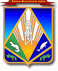 МУНИЦИПАЛЬНОЕ ОБРАЗОВАНИЕХАНТЫ-МАНСИЙСКИЙ РАЙОНХанты-Мансийский автономный округ – Югра АДМИНИСТРАЦИЯ ХАНТЫ-МАНСИЙСКОГО РАЙОНАП О С Т А Н О В Л Е Н И Еот  09.02.2011                                                                                               №  25г. Ханты-МансийскОб исполнении отдельныхгосударственных полномочийХанты-Мансийского автономногоокруга – Югры  по хранению, комплектованию, учету и исполь-зованию архивных документов, относящихся к государственной собственности  Ханты-Мансийскогоавтономного округа – Югры 	В соответствии с Федеральным законом от 22.10.2004 №125-ФЗ             «Об архивном деле в Российской Федерации», статьями 37, 43 Федерального закона от 06.10.2003 №131-ФЗ «Об общих принципах организации местного самоуправления в Российской Федерации», законами Ханты-Мансийского автономного округа – Югры от 07.06.2005 №42-оз "Об архивном деле в Ханты-Мансийском автономном округе – Югре", от 18.10.2010 №149-оз            «О наделении органов местного самоуправления муниципальных образо-ваний Ханты-Мансийского автономного округа – Югры отдельными госу-дарственными полномочиями по хранению, комплектованию, учету и использованию архивных документов, относящихся к государственной собственности Ханты-Мансийского автономного округа – Югры», пунктом 8 статьи 27 Устава Ханты-Мансийского района:1. Определить уполномоченным органом администрации Ханты-Мансийского района по исполнению отдельных государственных полно-мочий Ханты-Мансийского автономного округа – Югры  по хранению, комплектованию, учету и использованию архивных документов, относя-щихся к государственной собственности Ханты-Мансийского автономного округа – Югры, архивный отдел администрации района.	2. Комитету по финансам администрации района (Т.Ю.Горелик) осуществлять финансирование администрации Ханты-Мансийского района на исполнение отдельных государственных полномочий Ханты-Мансийского автономного округа – Югры  по хранению, комплектованию, учету и исполь-зованию архивных документов, относящихся к государственной собст-венности Ханты-Мансийского автономного округа – Югры.	3. Архивному отделу администрации Ханты-Мансийского района                 (З. А. Кобзева) осуществлять:3.1. Хранение архивных документов, относящихся к государственной собственности Ханты-Мансийского автономного округа – Югры  и находя-щихся на территории муниципального образования Ханты-Мансийский район.3.2. Комплектование муниципального архивного фонда архивными до-кументами, относящимися к государственной собственности Ханты-Мансийского автономного округа – Югры и находящимися на территории муниципального образования Ханты-Мансийский район.3.3. Учет архивных документов, относящихся к государственной собст-венности Ханты-Мансийского автономного округа – Югры и находящихся на территории муниципального образования Ханты-Мансийский район.3.4. Использование архивных документов, относящихся к государст-венной собственности Ханты-Мансийского автономного округа – Югры и находящихся на территории муниципального образования Ханты-Мансийский район.  	3.5. Предоставление  уполномоченным органам государственной влас-ти автономного округа документов и другой информации об осуществлении переданных государственных полномочий в сфере архивного дела.4. Управлению по учету и отчетности администрации района (О.С.Зарудная) обеспечить:4.1. Целевое использование субвенций по исполнению отдельных государственных полномочий в сфере архивного дела.  4.2. Предоставление отчета, согласованного с комитетом по финансам администрации района, об использовании субвенций, направленных на осуществление государственных полномочий в сфере архивного дела, по форме и в сроки, установленные уполномоченными органами государствен-ной власти.5. Настоящее постановление вступает в силу после опубликования и распространяется на правоотношения, возникшие с 01.01.2011.6. Опубликовать настоящее постановление в газете «Наш район» и разместить на официальном веб-сайте органов местного самоуправления Ханты-Мансийского района.7. Контроль за выполнением постановления возложить на заместителя главы Ханты-Мансийского района Ю.В.Рудакова.                  Глава Ханты-Мансийского района                                                                П.Н.Захаров